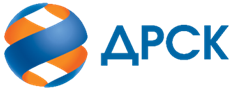 Акционерное Общество«Дальневосточная распределительная сетевая компания»ПРОТОКОЛ № 201/УР-Рзаседания Закупочной комиссии по конкурсу в электронной форме, участниками которого могут быть только субъекты малого и среднего предпринимательства на право заключения договора на выполнение работ «Расширение и чистка просек ВЛ 6 кВ Артемовского и Шкотовского РЭС для нужд филиала ПЭС» (лот № 300101-РЕМ ПРОД-2021-ДРСК)СПОСОБ И ПРЕДМЕТ ЗАКУПКИ: конкурс в электронной форме, участниками которого могут быть только субъекты малого и среднего предпринимательства на право заключения договора «Расширение и чистка просек ВЛ 6 кВ Артемовского и Шкотовского РЭС для нужд филиала ПЭС», Лот № 300101-РЕМ ПРОД-2021-ДРСК    КОЛИЧЕСТВО ПОДАННЫХ ЗАЯВОК НА УЧАСТИЕ В ЗАКУПКЕ: 4 (четыре) заявки.КОЛИЧЕСТВО ОТКЛОНЕННЫХ ЗАЯВОК: 1 (одна) заявка.ВОПРОСЫ, ВЫНОСИМЫЕ НА РАССМОТРЕНИЕ ЗАКУПОЧНОЙ КОМИССИИ: О рассмотрении результатов оценки вторых частей заявок О признании заявок соответствующими условиям Документации о закупке по результатам рассмотрения вторых частей заявокРЕШИЛИ:По вопросу № 1Признать объем полученной информации достаточным для принятия решения.Принять к рассмотрению вторые части заявок следующих участников:По вопросу № 2Признать вторые части заявок следующих Участников:548526/ ООО СТРОИТЕЛЬНАЯ КОМПАНИЯ "МОНТАЖ-СЕРВИС", 550321/ ООО "АНТАНТА", 550371/ ООО "214 УПРАВЛЕНИЕ НАЛАДОЧНЫХ РАБОТ", удовлетворяющими по существу условиям Документации о закупке и принять их к дальнейшему рассмотрению. Секретарь Закупочной комиссии 1 уровня  		                                        О.В.Коваленког. Благовещенск«10» февраля 2021№п/пДата и время регистрации заявкиНаименование, адрес и ИНН Участника и/или его идентификационный номер111.01.2021 12:19:17548526213.01.2021 02:54:4655029613.01.2021 05:26:5455032113.01.2021 07:35:22550371№п/пДата и время регистрации заявкиНаименование, адрес и ИНН Участника и/или его идентификационный номер11.01.2021 12:19:17548526/ ООО СТРОИТЕЛЬНАЯ КОМПАНИЯ "МОНТАЖ-СЕРВИС", 692511, КРАЙ ПРИМОРСКИЙ, Г УССУРИЙСК, ПЕР СТЕПНОЙ, ДОМ 6, , ИНН 2511099508, КПП 251101001, ОГРН 116251105303313.01.2021 02:54:46550296/отклонен на этапе рассмотрения первых частей13.01.2021 05:26:54550321/ ООО "АНТАНТА", 692443, КРАЙ ПРИМОРСКИЙ, Г ДАЛЬНЕГОРСК, ПР-КТ 50 ЛЕТ ОКТЯБРЯ, ДОМ 308, , ИНН 2505014584, КПП 250501001, ОГРН 116250505014613.01.2021 07:35:22550371/ ООО "214 УПРАВЛЕНИЕ НАЛАДОЧНЫХ РАБОТ", 680009, КРАЙ ХАБАРОВСКИЙ, Г ХАБАРОВСК, УЛ ХАБАРОВСКАЯ, ДОМ 15В, ПОМЕЩЕНИЕ 16, ИНН 2724093797, КПП 272401001, ОГРН 1062724055052